22.02.2019г. проведение мероприятия (конкурсов) секретарем ПО ОО «БРСМ» Царик О.И. ко Дню Защитника Отечества всех работников  КУП «ЖРЭС Сморгонского района»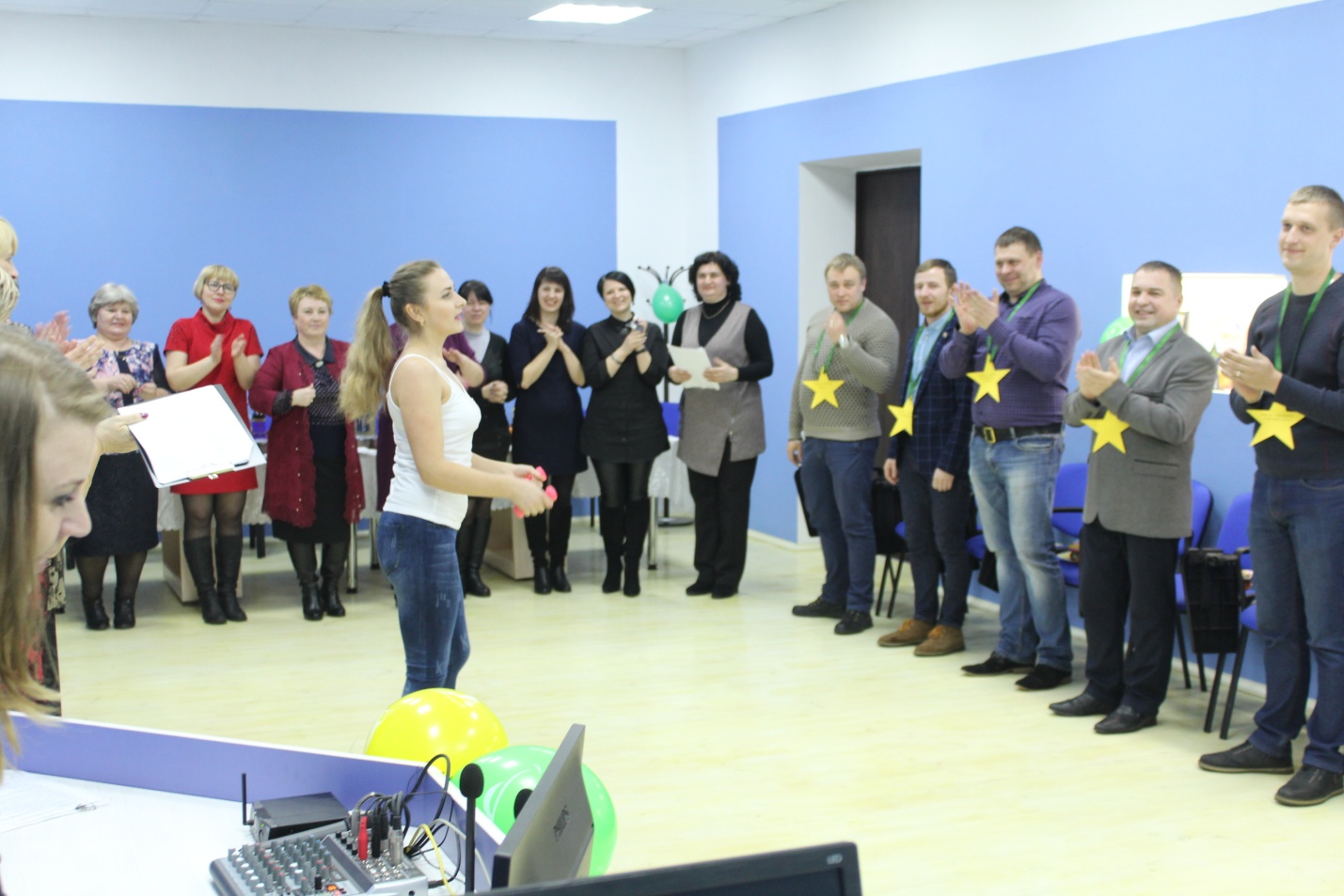 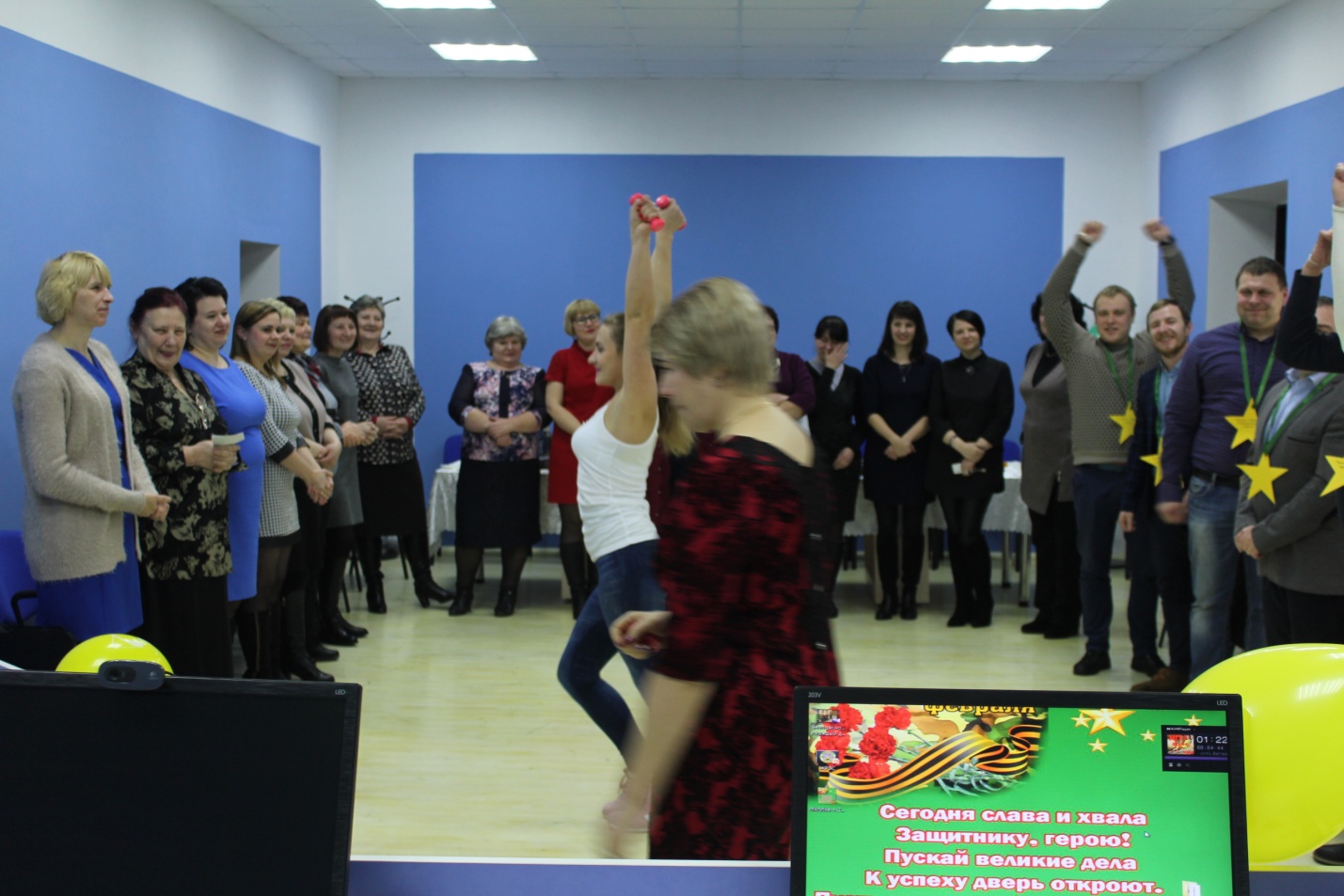 